Управление образования администрации муниципального района «Княжпогостский»ПРИКАЗ  28 сентября  2018г.                                                                                                              № 326г. ЕмваО проведении муниципального этапа всероссийской олимпиады школьников в 2018-2019 учебном году	В соответствии с Порядком проведения всероссийской олимпиады школьников, утвержденным приказом Министерства образования и науки Российской Федерации № 1252 от 18.11.2013 (далее – Порядок); приказом Министерства образования Республики Коми от 19.09.2017 года № 843 «О проведении школьного, муниципального этапов всероссийской олимпиады школьников в 2018-2019 учебном году»ПРИКАЗЫВАЮ:1. Провести с 6 ноября по 8 декабря 2018 года муниципальный этап всероссийской олимпиады школьников по общеобразовательным предметам (далее – муниципальный этап олимпиады) для обучающихся 7-11 классов образовательных учреждений по следующим предметам: информатика, технология, астрономия, экономика, право, основы безопасности и жизнедеятельности, физическая культура, русский язык, литература, математика, физика, химия, биология, география, экология, иностранный язык (английский, немецкий, французский), история, обществознание, искусство (мировая художественная культура).2. Утвердить:2.1 состав оргкомитета муниципального этапа олимпиады (Приложение 1);2.2 состав жюри муниципального этапа олимпиады (Приложение 2);2.3 график проведения муниципального этапа олимпиады школьников в 2018 – 2019 учебном году (Приложение 3);2.4 места проведения муниципального этапа олимпиады школьников в 2018– 2019 учебном году (Приложение 4);2.5 организационно-технологическую модель проведения муниципального этапа олимпиады (Приложение 5).3. Утвердить квоту победителей и призеров муниципального этапа олимпиады школьников по каждому классу и общеобразовательному предмету из числа участников, набравших более половины максимально возможных баллов,  не более 3 человек. Победитель определяется по наибольшему количеству набранных баллов. При условии совпадения количества баллов призеров места не определяются.4. Отделу общего образования Управления образования АМР «Княжпогостский» (далее – Управление образования) (Н.В. Костерева) обеспечить: 4.1 контроль проведения муниципального этапа олимпиады школьников в соответствии с Порядком;4.2 организационно-методическое сопровождение муниципального этапа олимпиады школьников;         4.3 хранение олимпиадных заданий по каждому общеобразовательному предмету для муниципального этапа олимпиады школьников до их направления в места проведения олимпиады и их конфиденциальность до начала проведения олимпиады по соответствующему общеобразовательному предмету;4.4. тиражирование заданий муниципального этапа олимпиады школьников по общеобразовательным предметам;4.5 публикацию результатов муниципального этапа олимпиады школьников по каждому общеобразовательному предмету (рейтинг победителей и рейтинг призеров муниципального этапа олимпиады) на официальном сайте Управления образования, в том числе протоколы жюри муниципального этапа олимпиады школьников по каждому общеобразовательному предмету, в трехдневный срок после окончания олимпиады по   каждому общеобразовательному предмету;4.6 передачу:- рейтинговой таблицы результатов участников муниципального этапа олимпиады школьников по каждому предмету;- данных о победителях и призерах муниципального этапа олимпиады школьников в базу данных участников республиканского этапа всероссийской олимпиады школьников;4.7 представление в оргкомитет республиканского этапа всероссийской олимпиады школьников отчетной документации о проведении муниципального этапа всероссийской олимпиады школьников;4.8 оформление и выдачу дипломов победителям и призерам муниципального этапа всероссийской олимпиады школьников;4.9  анализ результатов муниципального этапа олимпиады школьников.5. Руководителям образовательных организаций обеспечить:5.1 участие победителей и призеров школьного этапа олимпиады, набравших необходимое количество баллов по каждому общеобразовательному предмету и классу, победителей и призеров муниципального этапа олимпиады школьников 2017-2018 учебного года в муниципальном этапе олимпиады в соответствии с утвержденным графиком;            5.2 ознакомление родителей (законных представителей) с Порядком проведения всероссийской олимпиады школьников под подпись;5.3 представление в оргкомитет муниципального этапа олимпиады согласия на сбор, хранение, использование, распространение (передачу) и публикацию персональных данных своего несовершеннолетнего ребенка, а также его олимпиадной работы, в том числе в сети "Интернет";           5.4 явку членов жюри для проверки олимпиадных работ по соответствующим предметам и подведения итогов муниципального этапа олимпиады в день проведения олимпиады;5.5 довести настоящий приказ до сведения  педагогических работников и обучающихся;         5.6 сопровождение участников муниципального этапа олимпиады школьников в места проведения олимпиады и обратно, проведение с обучающимися инструктаж о правилах безопасного поведения во время транспортных переездов и в места проведения олимпиады.6. Руководителям МБОУ «СОШ № 1» г. Емвы (Матыкин В.Н.), МБОУ «СОШ № 2» г. Емвы (Меркушенко С.И.), МАУ ДО «ДДТ» (Волкова Л.Н.)  создать условия для проведения муниципального этапа предметной олимпиады школьников, для охраны  жизни и здоровья участников олимпиады во время проведения муниципального этапа олимпиады по каждому общеобразовательному предмету.7. Руководителям МБОУ «СОШ № 1» г. Емвы (Матыкин В.Н.), МБОУ «СОШ № 2» г. Емвы (Меркушенко С.И.) организовать питание (при необходимости) участников муниципального этапа олимпиады школьников.8. Контроль за исполнением приказа возложить на начальника отдела общего образования Костереву Н.В.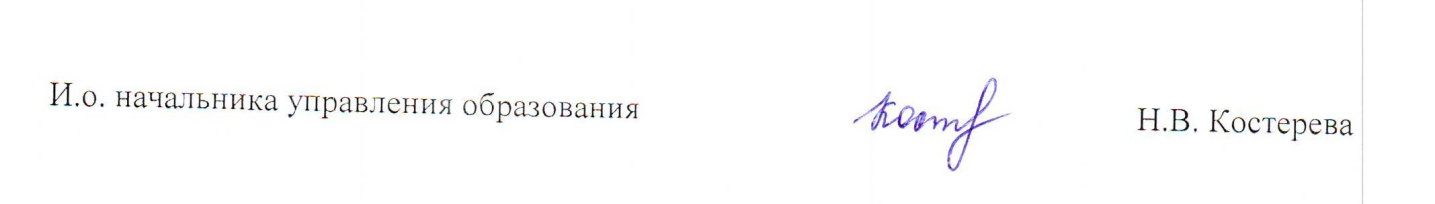 И.о. начальника управления образования                                                           Н.В. КостереваПриложение 1к приказу управления образованияадминистрации муниципальногорайона «Княжпогостский»от 28.10.2018 г. № 326Составоргкомитета муниципального этапаолимпиады школьниковКостерева Н.В. – начальник отдела общего образования Управления образования;Морозов А.И. – инспектор I категории Управления образования;Смирнова Н.А. – инспектор I категории Управления образования;Асанова Н.В. – заместитель директора МБОУ «СОШ № 1» г. Емвы;Войцеховская Н.А., заместитель директора МБОУ «СОШ № 2» г. Емвы;Волкова Л.Н., директор МАУ ДО «ДДТ» Княжпогостского района.Приложение 2к приказу управления образованияадминистрации муниципальногорайона «Княжпогостский»от 28.10.2018 г. № 326Состав жюри муниципального этапа олимпиады школьниковПриложение 3к приказу управления образованияадминистрации муниципальногорайона «Княжпогостский»от 28.10.2018 г. № 326 График проведения муниципального этапа олимпиады школьников  Приложение 4к приказу управления образованияадминистрации муниципальногорайона «Княжпогостский»от 28.10.2018 г. № 326Места проведения муниципального этапа олимпиады школьниковПриложение 5к приказу управления образованияадминистрации муниципальногорайона «Княжпогостский»от 28.10.2018 г. № 326Организационно-технологическая модель проведения муниципального этапа олимпиады№ПредметФ.И.О.ШколаДолжность1Математика Павловская Виктория НиколаевнаМБОУ «СОШ» пгт.Синдоручитель математики и информатики1Математика Подорова Ангелина МилитоновнаМБОУ «СОШ №1» г.Емвыучитель математики1Математика Стеценко Ольга МихайловнаМБОУ «СОШ №1» г.Емвы учитель математики1Математика Ткачева Любовь ДмитриевнаМБОУ «СОШ №2» г. Емвыучитель математики1Математика Поселянинова Раиса СеменовнаМБОУ «СОШ №2» г. Емвыучитель математики1Математика Булава Ирина КонстантиновнаМБОУ «СОШ №2» г. Емвыучитель математики2.Физика Лебедева Зоя ИвановнаМБОУ «СОШ №1» г.Емвыучительфизики 2.Физика Горячевская Валентина АлександровнаМБОУ «СОШ №1» г.Емвы учитель физики2.Физика Шилина Елена СеменовнаМБОУ «СОШ №2» г. Емвыучитель физики3ХимияМальгина Елена ИвановнаМБОУ «СОШ №1» г.Емвыучитель химии3ХимияГабова Лилия СтаниславовнаМБОУ «СОШ №1» г.Емвы учитель химии3ХимияКоношенкова Роза ПетровнаМБОУ «СОШ №2» г. Емвыучитель химии3ХимияСологубова Надежда ВионоровнаМБОУ «СОШ» пгт.Синдоручитель химии4БиологияБезменова Галина СтепановнаМБОУ «СОШ №1» г.Емвыучителя биологии4БиологияВолкова Татьяна Семёновна МБОУ «СОШ №1» г.Емвы учитель биологии4БиологияБатогова Нина ВладимировнаМБОУ «СОШ №2» г. Емвыучитель биологии4БиологияКучменева  Надежда АлександровнаМБОУ «СОШ №2» г. Емвыучитель биологии4БиологияСологубова Надежда ВионоровнаМБОУ «СОШ» пгт.Синдоручитель химии5ГеографияГорячевская Валентина АлександровнаМБОУ «СОШ №1» г.Емвы учитель физики5ГеографияЦынгалова Светлана Федоровна МБОУ «СОШ  №1» г.Емвыучитель географии5ГеографияШилкина Светлана АлексеевнаМБОУ «СОШ №2» г. Емвыучитель география6АстрономияЛебедева Зоя ИвановнаМБОУ «СОШ №1» г.Емвыучительфизики 6АстрономияГорячевская Валентина АлександровнаМБОУ «СОШ №1» г.Емвы учитель физики6АстрономияШилина Елена СеменовнаМБОУ «СОШ №2» г. Емвыучитель физики7Экология Волкова Татьяна Семёновна МБОУ «СОШ  №1» г.Емвыучитель биологии7Экология Мальгина Елена ИвановнаМБОУ «СОШ №1» г.Емвыучитель химии8Информатика Стеценко Ольга МихайловнаМБОУ «СОШ №1» г.Емвыучитель информатики8Информатика Подорова Ангелина МилитоновнаМБОУ «СОШ №1» г.Емвы учитель математики8Информатика Мещерякова Елена ВикторовнаМБОУ «СОШ №2» г. Емвыучитель информатики8Информатика Конюшенко Нина ВасильевнаМБОУ «СОШ №2» г. Емвыучитель информатики9ЭкономикаЦынгалова Светлана ФедоровнаМБОУ «СОШ  №1» г.Емвыучитель географии9ЭкономикаСмирнова Юлия ВалентиновнаМБОУ «СОШ №2» г. Емвыучитель истории, обществознания9ЭкономикаЩепкина Вера АркадьевнаМБОУ «СОШ №1» г.Емвы учитель математики9ЭкономикаМеркурьева Марина НиколаевнаМБОУ «СОШ №2» г. Емвыучитель истории, обществознания9ЭкономикаЧумакова Елена ЛеонидовнаМБОУ «СОШ» пгт.Синдоручитель истории, обществознания10ТехнологияМирзоев Тельман МирзоевичМБОУ «СОШ №1» г.Емвы учитель технологии10ТехнологияЕмельяненко Валентина НиколаевнаМБОУ «СОШ №1» г.Емвы учитель технологии10ТехнологияПодорова Ольга АлександровнаМБОУ «СОШ №2» г. Емвыучитель технологии10ТехнологияИванов Дмитрий ВитальевичМБОУ «СОШ №2» г. Емвыучитель технологии10ТехнологияИвасына И.В.МБОУ «СОШ №2» г. Емвыучитель технологии11ПравоГончарова Оксана АнатольевнаМБОУ «СОШ №1» г. Емвыучитель истории, обществознания11ПравоИсакова Людмила АлексеевнаМБОУ «СОШ №1» г. Емвы учитель истории, обществознания11ПравоСмирнова Юлия ВалентиновнаМБОУ «СОШ №2» г. Емвыучитель истории, обществознания11ПравоМеркурьева Марина НиколаевнаМБОУ «СОШ №2» г. Емвыучитель истории, обществознания12ОБЖМойсеева Светлана ЕгоровнаМБОУ «СОШ» пгт. Синдоручитель ОБЖ12ОБЖБезменова Галина СтепановнаМБОУ «СОШ №1» г. Емвыучитель ОБЖ12ОБЖМожегов Валерий НиколаевичМБОУ «СОШ №1» г. Емвыпедагог-организатор12ОБЖПономарев Виталий МихайловичМБОУ «СОШ №2» г. Емвыпреподаватель-организатор ОБЖ12ОБЖПодоров Алексей ВладимировичМБОУ «СОШ №2» г. Емвыпреподаватель-организатор ОБЖ13Физическая культураГаенкова Наталия НиколаевнаМБОУ «СОШ №1» г. Емвыучитель физкультуры13Физическая культураПопов Владимир ГригорьевичМБОУ «СОШ №1» г. Емвы учитель физкультуры13Физическая культураЗубко Жанна ПавловнаМБОУ «СОШ №2» г. Емвыучитель физической культуры13Физическая культураЛятиев Иван НиколаевичМБОУ «СОШ №2» г. Емвыучитель физической культуры14Русский языкКоренева Зоя ИвановнаМБОУ «СОШ №1» г. Емвыучитель русского языка и литературы14Русский языкЧеркасова Светлана ВладимировнаМБОУ «СОШ №1» г. Емвыучитель русского языка и литературы14Русский языкКоннина Любовь АлексеевнаМБОУ «СОШ №2» г. Емвыучитель русского языка и литературы14Русский языкМацюк Евдокия АлексеевнаМБОУ «СОШ №2» г. Емвыучитель русского языка и литературы14Русский языкПекус Юлия ГеннадьевнаМБОУ «СОШ №2» г. Емвыучитель русского языка и литературы15ЛитератураЗваридчук Сергей МихайловичМБОУ «СОШ №1» г. Емвыучитель русского языка и литературы15ЛитератураГилева Мария ИвановнаМБОУ «СОШ №1» г.Емвыучитель русского языка и литературы15ЛитератураКуштысева Зоя АлександровнаМБОУ «СОШ №2» г. Емвыучитель русского языка и литературы15ЛитератураНикитина Оксана ВасильевнаМБОУ «СОШ №2» г. Емвыучитель русского языка и литературы16Английский языкПолищук Анатолий МихайловичМБОУ «СОШ №2» г. Емвыучитель английского языка16Английский языкСмиренникова Ольга НиколаевнаМБОУ «СОШ №2» г. Емвыучитель английского языка 16Английский языкПопова Светлана ЮрьевнаМБОУ «СОШ №1» г.Емвы учитель иностранного языка 16Английский языкКотлярова Ольга ВасильевнаМБОУ «СОШ №1» г. Емвы учитель иностранного языка 16Английский языкЩербович Юлия НиколаевнаМБОУ «СОШ №2» г. Емвыучитель английского языка16Английский языкНестерук Елена ВикторовнаМБОУ «СОШ» пгт.Синдоручитель английского языка17Немецкий язык Саакян Карине ВаранцовевнаМБОУ «СОШ №1» г. Емвыучитель немецкого языка 17Немецкий язык Салуян Ольга АлексеевнаМБОУ «СОШ №1» г.Емвы учитель немецкого языка18История Чумакова Елена ЛеонидовнаМБОУ «СОШ» пгт.Синдоручитель истории18История Гончарова Оксана Анатольевна МБОУ «СОШ № 1» г. Емвыучитель истории, обществознания18История Исакова Людмила АлексеевнаМБОУ «СОШ № 1» г. Емвы учитель истории, обществознания18История Торлопова  Анна ВладимировнаМБОУ «СОШ № 2» г. Емвыучитель истории, обществознания18История Меркурьева Марина НиколаевнаМБОУ «СОШ № 2» г. Емвыучитель истории, обществознания19Обществознание Мойсеева Светлана ЕгоровнаМБОУ «СОШ» пгт.Синдоручитель обществознания19Обществознание Гончарова Оксана Анатольевна МБОУ «СОШ № 1» г. Емвыучитель истории, обществознания19Обществознание Исакова Людмила АлексеевнаМБОУ «СОШ № 1» г. Емвы учитель истории, обществознания19Обществознание Смирнова Юлия ВалентиновнаМБОУ «СОШ № 2» г. Емвыучитель истории, обществознания19Обществознание Торлопова Анна ВладимировнаМБОУ «СОШ № 2» г. Емвыучитель истории, обществознания20Искусство (мировая художественная культура)Гончарова Оксана Анатольевна МБОУ «СОШ № 1» г. Емвыучитель истории, обществознания20Искусство (мировая художественная культура)Попова Анна БорисовнаМБОУ «СОШ  № 1» г. Емвыучитель изобразительного искусства20Искусство (мировая художественная культура)Ивасына Ирина ВасильевнаМБОУ «СОШ № 2» г. Емвыучитель изобразительного искусствап/пДатаПредмет16,7 ноябрянемецкий язык28, 9  ноябряосновы безопасности жизнедеятельности312 ноябрярусский язык413 ноябрягеография514,15 ноябряанглийский язык616,17 ноябрятехнология719 ноябряхимия820 ноябряправо921,22 ноябряфизическая культура1023 ноябрялитература1124 ноябряинформатика1226 ноябряМХК1327  ноябряфизика1428 ноябряобществознание1529 ноябрябиология163 декабряматематика174 декабряэкология186 декабряистория197 декабряэкономика208 декабряастрономияп/пДатаНачалоПредметМесто проведениямуниципального этапа16,7 ноября13.00немецкий языкМБОУ «СОШ № 1» г. Емвы28, 9  ноября13.00основы безопасности жизнедеятельностиМБОУ «СОШ № 2» г. Емвы312 ноября10.00русский языкМАУ ДО «ДДТ» Княжпогостского района413 ноября10.00географияМАУ ДО «ДДТ» Княжпогостского района514,15 ноября10.00английский языкМАУ ДО «ДДТ» Княжпогостского района616,17 ноября10.00технологияМАУ ДО «ДДТ» Княжпогостского района719 ноября13.00химияМАУ ДО «ДДТ» Княжпогостского района820 ноября10.00правоМАУ ДО «ДДТ» Княжпогостского района921,22 ноября13.00физическая культураМБОУ «СОШ № 2» г. Емвы1023 ноября10.00литератураМАУ ДО «ДДТ» Княжпогостского района1124 ноября13.00информатикаМБОУ «СОШ № 1» г. Емвы1226 ноября13.00МХКМАУ ДО «ДДТ» Княжпогостского района1327  ноября10.00физикаМАУ ДО «ДДТ» Княжпогостского района1428 ноября10.00обществознаниеМАУ ДО «ДДТ» Княжпогостского района1529 ноября10.00биологияМАУ ДО «ДДТ» Княжпогостского района163 декабря10.00математикаМАУ ДО «ДДТ» Княжпогостского района174 декабря10.00экологияМАУ ДО «ДДТ» Княжпогостского района186 декабря10.00историяМАУ ДО «ДДТ» Княжпогостского района197 декабря10.00экономикаМАУ ДО «ДДТ» Княжпогостского района207 декабря10.00астрономияМАУ ДО «ДДТ» Княжпогостского района№ п/пСодержание работыСрокиОтветственный1.Формирование списков участников муниципального этапа олимпиадыне менее чем за два дня до начала олимпиады по предметуМорозов А.И.Смирнова Н.А.2.Размещение на сайте Управления образования администрации АМР«Княжпогостский» списков участников муниципального этапа олимпиадыне менее чем за два дня до начала олимпиадыМорозов А.И.Титова Г.В.3.Подготовка пакетов с олимпиадными заданиями, бланков протоколов их проверкиза 1 день до начала олимпиадыМорозов А.И.Смирнова Н.А.4.Доставка пакетов с олимпиадными заданиями, бланков протоколов их проверкив день проведенияолимпиадыМорозов А.И.Смирнова Н.А.5.Проведение муниципального этапа олимпиады школьников в местах проведения олимпиадсогласно графикуМорозов А.И.Смирнова Н.А., руководители ОО,на базе которых проводится олимпиада6.Работа предметного жюри по проверке работ участников муниципального этапа олимпиады школьниковв день проведения олимпиады и (или) на следующий день после проведенияолимпиадыПредседатели предметных жюри7.Передача работ и протоколов проверки работ участников олимпиады в Управление образования для формирования рейтинговых таблиц участников олимпиадыв день завершения проверки или не позже 12.00 следующего дня после олимпиадыПредседатели предметных жюри8.Публикация протоколов и рейтинга победителей и призеров муниципального этапа олимпиады на сайте Управления образования АМР «Княжпогостский»через день после олимпиады до 17.00Морозов А.И.Титова Г.В.9.Проведение апелляции (при наличии)в установленные Порядком срокиПредседатели предметных жюри10.Передача результатов апелляции в Управления образования администрации АМР «Княжпогостский» (при наличии)в день проведения апелляцииПредседатели предметных жюри11.Формирование итоговых протоколов муниципального этапа олимпиадыв день проведения апелляцииМорозов А.И.Смирнова Н.А.12.Представление в КРИРО результатов муниципального этапа олимпиадыв течение 3 дней после проведенияолимпиадыМорозов А.И.Смирнова Н.А.